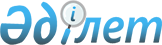 О внесении изменений и дополнений в решение маслихата от 22 декабря 2009 года № 190 "О районном бюджете Камыстинского района на 2010-2012 годы"Решение маслихата Камыстинского района Костанайской области от 20 апреля 2010 года № 216. Зарегистрировано Управлением юстиции Камыстинского района Костанайской области 22 апреля 2010 года № 9-11-107

      Камыстинский районный маслихат РЕШИЛ:



      1. Внести в решение маслихата "О районном бюджете Камыстинского района на 2010-2012 годы" от 22 декабря 2009 года № 190 (зарегистрировано в Реестре государственной регистрации нормативных правовых актов за номером 9-11-99, официально опубликовано 22 января 2010 года в газете "Новый путь - Бозторғай") следующие изменения и дополнения:



      в пункте 1 указанного решения:



      в подпункте 1):

      цифры "1137608,0" заменить цифрами "1183678,0";

      цифры "314455,0" заменить цифрами "334455,0";

      цифры "822582,0" заменить цифрами "848652,0";



      в подпункте 2):

      цифры "1151223,5" заменить цифрами "1197293,5";



      в пункте 3 указанного решения:



      в подпункте 2):

      цифры "1297,0" заменить цифрами "1516,0";



      в подпункте 4):

      цифры "31350,0" заменить цифрами "12850,0";



      пункт 3 указанного решения дополнить подпунктом 6) следующего содержания:

      "6) на выплату единовременной материальной помощи участникам и инвалидам Великой Отечественной войны, а также лицам, приравненным к ним, военнослужащим, в том числе уволенным в запас (отставку), проходившим военную службу в период с 22 июня 1941 года по 3 сентября 1945 года в воинских частях, учреждениях, в военно-учебных заведениях, не входивших в состав действующей армии, награжденным медалью "За победу над Германией в Великой Отечественной войне 1941-1945 годы" или медалью "За победу над Японией", проработавшим (прослужившим) не менее шести месяцев в тылу в годы Великой Отечественной войны к 65-летию Победы в Великой Отечественной войне - 393,0 тысяч тенге";



      пункт 3 указанного решения дополнить подпунктом 7) следующего содержания:

      "7) на капитальный ремонт кровли здания районного акимата - 18500,0 тысяч тенге";



      пункт 3-1 указанного решения изложить в следующей редакции:

      "3-1. Учесть, что в районном бюджете на 2010 год предусмотрено поступление целевых трансфертов на развитие на строительство и (или) приобретение жилья государственного коммунального жилищного фонда в следующих размерах:

      из республиканского бюджета - 50614,0 тысяч тенге;

      из областного бюджета - 22702,0 тысяч тенге";



      пункт 3-2 указанного решения изложить в следующей редакции:

      "3-2. Учесть, что в районном бюджете на 2010 год предусмотрено поступление целевых текущих трансфертов из республиканского бюджета в следующих размерах:

      2859,0 тысяч тенге - на обеспечение учебными материалами дошкольных организаций образования, организаций среднего, технического и профессионального, послесреднего образования, институтов повышения квалификации по предмету "Самопознание";

      13735,0 тысяч тенге - на реализацию Государственной программы развития образования в Республике Казахстан на 2005-2010 годы, в том числе:

      8194,0 тысяч тенге - на оснащение учебным оборудованием кабинетов физики, химии, биологии в государственных учреждениях основного среднего и общего среднего образования;

      5541,0 тысяч тенге - на создание лингафонных и мультимедийных кабинетов в государственных учреждениях начального, основного среднего и общего среднего образования;

      2389,0 тысяч тенге - на выплату единовременной материальной помощи участникам и инвалидам Великой Отечественной войны, а также лицам, приравненным к ним, военнослужащим, в том числе уволенным в запас (отставку), проходившим военную службу в период с 22 июня 1941 года по 3 сентября 1945 года в воинских частях, учреждениях, в военно-учебных заведениях, не входивших в состав действующей армии, награжденным медалью "За победу над Германией в Великой Отечественной войне 1941-1945 годы" или медалью "За победу над Японией", проработавшим (прослужившим) не менее шести месяцев в тылу в годы Великой Отечественной войны к 65-летию Победы в Великой Отечественной войне;

      9600,0 тысяч тенге - на расширение программы социальных рабочих мест и молодежной практики;

      7780,0 тысяч тенге - на выплату государственной адресной социальной помощи и ежемесячного государственного пособия на детей до 18 лет в связи с ростом размера прожиточного минимума, в том числе:

      647,0 тысяч тенге - на выплату государственной адресной социальной помощи;

      7133,0 тысяч тенге - на выплату государственных пособий на детей до 18 лет из малообеспеченных семей;

      10396,0 тысяч тенге - на проведение противоэпизоотических мероприятий;

      2008,0 тысяч тенге - для реализации мер социальной поддержки специалистов социальной сферы сельских населенных пунктов;

      16069,0 тысяч тенге - на содержание подразделений местных исполнительных органов в области ветеринарии;

      2000,0 тысяч тенге - на реализацию государственного образовательного заказа в дошкольных организациях образования (содержание детского сада в селе Карабатыр с 1 сентября 2010 года)".



      Пункт 4 указанного решения изложить в следующей редакции:

      "4. Учесть в районном бюджете на 2010 год возврат в вышестоящий бюджет целевых текущих трансфертов в связи с изменением фонда оплаты труда в бюджетной сфере с учетом изменения налогооблагаемой базы социального налога и индивидуального подоходного налога, предусмотренных при расчете трансфертов общего характера, утвержденных Законом Республики Казахстан "Об объемах трансфертов общего характера между республиканским и областными бюджетами, бюджетами города республиканского значения, столицы на 2008-2010 годы" от 27 ноября 2007 года в сумме 10878,0 тысяч тенге";



      в пункте 5 указанного решения цифры "3150,0" заменить цифрами "2797,0".



      Приложение 1, 2, 3 указанного решения изложить в новой редакции согласно приложениям 1, 2, 3 к настоящему решению.



      2. Настоящее решение вводится в действие с 1 января 2010 года.      Председатель

      очередной сессии

      районного маслихата                        Л. Романова      Секретарь

      Камыстинского

      районного маслихата                        Б. Рахимжанов      СОГЛАСОВАНО:      Начальник государственного

      учреждения "Отдел экономики

      и бюджетного планирования

      Камыстинского района"

      ____________ К. Нуржанова

Приложение 1     

к решению маслихата  

от 20 апреля 2010 года 

№ 216        Приложение 1      

к решению маслихата   

от 22 декабря 2009 года 

№ 190          Бюджет Камыстинского района на 2010 год

Приложение 2     

к решению маслихата  

от 20 апреля 2010 года 

№ 216        Приложение 2      

к решению маслихата   

от 22 декабря 2009 года 

№ 190         Бюджет Камыстинского района на 2011 год

Приложение 3     

к решению маслихата  

от 20 апреля 2010 года 

№ 216         Приложение 3     

к решению маслихата   

от 22 декабря 2009 года 

№ 190          Бюджет Камыстинского района на 2012 год
					© 2012. РГП на ПХВ «Институт законодательства и правовой информации Республики Казахстан» Министерства юстиции Республики Казахстан
				КатегорияКатегорияКатегорияКатегорияСумма,

тысяч

тенгеКлассКлассКлассСумма,

тысяч

тенгеПодклассПодклассСумма,

тысяч

тенгеНаименованиеСумма,

тысяч

тенге1Доходы11836781Налоговые поступления33445501Подоходный налог944702Индивидуальный подоходный налог9447003Социальный налог665081Социальный налог6650804Hалоги на собственность1415811Hалоги на имущество1275603Земельный налог19784Hалог на транспортные средства63435Единый земельный налог570005Внутренние налоги на товары, работы и

услуги313962Акцизы3463Поступления за использование природных и

других ресурсов293004Сборы за ведение предпринимательской и

профессиональной деятельности175008Обязательные платежи, взимаемые за

совершение юридически значимых действий и

(или) выдачу документов уполномоченными

на то государственными органами или

должностными лицами5001Государственная пошлина5002Неналоговые поступления57101Доходы от государственной собственности3915Доходы от аренды имущества, находящегося

в государственной собственности39106Прочие неналоговые поступления1801Прочие неналоговые поступления1803Поступления от продажи основного

капитала003Продажа земли и нематериальных активов01Продажа земли04Поступления трансфертов84865202Трансферты из вышестоящих органов

государственного управления8486522Трансферты из областного бюджета848652Функциональная группаФункциональная группаФункциональная группаФункциональная группаФункциональная группаСумма,

тысяч

тенгеФункциональная подгруппаФункциональная подгруппаФункциональная подгруппаФункциональная подгруппаСумма,

тысяч

тенгеАдминистратор бюджетных программАдминистратор бюджетных программАдминистратор бюджетных программСумма,

тысяч

тенгеПрограммаПрограммаСумма,

тысяч

тенгеНаименованиеСумма,

тысяч

тенге2Затраты1197293,501Государственные услуги общего

характера202451,91Представительные, исполнительные и

другие органы, выполняющие общие

функции государственного управления180828,9112Аппарат маслихата района (города

областного значения)11468001Услуги по обеспечению деятельности

маслихата района (города областного

значения)11318004Материально-техническое оснащение

государственных органов150122Аппарат акима района (города

областного значения)74251,9001Услуги по обеспечению деятельности

акима района (города областного

значения)55362,9003Капитальный ремонт зданий, помещений

и сооружений государственных органов18500004Материально-техническое оснащение

государственных органов389123Аппарат акима в городе, города

районного значения, поселка, аула

(села), аульного (сельского) округа95109001Услуги по обеспечению деятельности

акима района в городе, города

областного значения, поселка, аула

(села), аульного (сельского) округа88873023Материально-техническое оснащение

государственных органов62362Финансовая деятельность10986452Отдел финансов района (города

областного значения)10986001Услуги по реализации государственной

политики в области исполнения и

контроля за исполнением бюджета

района и управления коммунальной

собственностью района (города

областного значения)9730004Организация работы по выдаче разовых

талонов и обеспечение полноты сбора

сумм от реализации разовых талонов5011Учет, хранение, оценка и реализация

имущества, поступившего в

коммунальную собственность1101019Материально-техническое оснащение

государственных органов1505Планирование и статистическая

деятельность10637453Отдел экономики и бюджетного

планирования района (города

областного значения)10637001Услуги по реализации государственной

политики в области формирования и

развития экономической политики,

системы государственного

планирования и управления района

(города областного значения)10487005Материально-техническое оснащение

государственных органов15002Оборона16071Военные нужды1607122Аппарат акима района (города

областного значения)1607005Мероприятия в рамках исполнения

всеобщей воинской обязанности160704Образование6569401Дошкольное воспитание и обучение39973464Отдел образования района (города

областного значения)39973009Обеспечение деятельности организации

дошкольного воспитания и обучения399732Начальное, основное среднее и общее

среднее образование603358123Аппарат акима района в городе,

города районного значения, поселка,

аула (села), аульного (сельского)

округа1108005Организация бесплатного подвоза

учащихся до школы и обратно в

аульной (сельской) местности1108464Отдел образования района (города

областного значения)602250003Общеобразовательное обучение592873006Дополнительное образование для детей93779Прочие услуги в области образования13609464Отдел образования района (города

областного значения)13609001Услуги по реализации государственной

политики на местном уровне в области

образования6583005Приобретение и доставка учебников,

учебно-методических комплексов для

государственных учреждений

образования района (города

областного значения)6876013Материально-техническое оснащение

государственных органов15006Социальная помощь и социальное

обеспечение698362Социальная помощь58588451Отдел занятости и социальных

программ района (города областного

значения)58588002Программа занятости22333005Государственная адресная социальная

помощь3852007Социальная помощь отдельным

категориям нуждающихся граждан по

решениям местных представительных

органов10209010Материальное обеспечение

детей-инвалидов, воспитывающихся и

обучающихся на дому200014Оказание социальной помощи

нуждающимся гражданам на дому2766016Государственные пособия на детей до

18 лет15288017Обеспечение нуждающихся инвалидов

обязательными гигиеническими

средствами и предоставление услуг

специалистами жестового языка,

индивидуальными помощниками в

соответствии с индивидуальной

программой реабилитации инвалида353020Выплата единовременной материальной

помощи участникам и инвалидам

Великой Отечественной войны, а также

лицам, приравненным к ним,

военнослужащим, в том числе

уволенным в запас (отставку),

проходившим военную службу с 22 июня

1941 года по 3 сентября 1945 года в

воинских частях, учреждениях, в

военно-учебных заведениях, не

входивших в состав действующей

армии, награжденным медалью "За

победу над Германией в Великой

Отечественной войне 1941-1945 годы"

или медалью "За победу над Японией",

проработавшим (прослужившим) не

менее шести месяцев в тылу в годы

Великой Отечественной войны к

65-летию Победы в Великой

Отечественной войне35879Прочие услуги в области социальной

помощи и социального обеспечения11248451Отдел занятости и социальных

программ района (города областного

значения)11248001Услуги по реализации государственной

политики на местном уровне в области

обеспечения занятости и социальных

программ для населения10680011Оплата услуг по зачислению, выплате

и доставке пособий и других

социальных выплат418022Материально-техническое оснащение

государственных органов15007Жилищно-коммунальное хозяйство960551Жилищное хозяйство76316458Отдел жилищно-коммунального

хозяйства, пассажирского транспорта

и автомобильных дорог района (города

областного значения)3000004Обеспечение жильем отдельных

категорий граждан3000466Отдел строительства района (города

областного значения)73316003Строительство и (или) приобретение

жилья государственного коммунального

жилищного фонда733162Коммунальное хозяйство5750458Отдел жилищно-коммунального

хозяйства, пассажирского транспорта

и автомобильных дорог района (города

областного значения)5750012Функционирование системы

водоснабжения и водоотведения57503Благоустройство населенных пунктов13989123Аппарат акима района в городе,

города районного значения, поселка,

аула (села), аульного (сельского)

округа5259008Освещение улиц населенных пунктов5151010Содержание мест захоронений и

погребение безродных108458Отдел жилищно-коммунального

хозяйства, пассажирского транспорта

и автомобильных дорог района (города

областного значения)8730015Освещение улиц в населенных пунктах1610018Благоустройство и озеленение

населенных пунктов712008Культура, спорт, туризм и

информационное пространство656521Деятельность в области культуры27607455Отдел культуры и развития языков

района (города и областного

значения)27607003Поддержка культурно-досуговой работы276072Спорт3954465Отдел физической культуры и спорта

района (города областного значения)3954005Развитие массового спорта и

национальных видов спорта2406006Проведение спортивных соревнований

на районном (города областного

значения) уровне481007Подготовка и участие членов сборных

команд района (города областного

значения) по различным видам спорта

на областных спортивных

соревнованиях10673Информационное пространство20849455Отдел культуры и развития языков

района (города областного значения)18883006Функционирование районных

(городских) библиотек17769007Развитие государственного языка и

других языков народов Казахстана1114456Отдел внутренней политики района

(города областного значения)1966002Услуги по проведению государственной

информационной политики через газеты

и журналы1750005Услуги по проведению государственной

информационной политики через

телерадиовещание2169Прочие услуги по организации

культуры, спорта, туризма и

информационного пространства13242455Отдел культуры и развития языков

района (города областного значения)4805001Услуги по реализации государственной

политики на местном уровне в области

развития языков и культуры4655011Материально-техническое оснащение

государственных органов150456Отдел внутренней политики района

(города областного значения)3995001Услуги по реализации государственной

политики на местном уровне в области

информации, укрепления

государственности и формирования

социального оптимизма граждан3845007Материально-техническое оснащение

государственных органов150465Отдел физической культуры и спорта

района (города областного значения)4442001Услуги по реализации государственной

политики на местном уровне в сфере

физической культуры и спорта4292008Материально-техническое оснащение

государственных органов15010Сельское, водное, лесное, рыбное

хозяйство, особо охраняемые

природные территории, охрана

окружающей среды и животного

мира, земельные отношения357521Сельское хозяйство15548474Отдел сельского хозяйства и

ветеринарии района (города

областного значения)15548001Услуги по реализации государственной

политики на местном уровне в сфере

сельского хозяйства и ветеринарии11230004Материально-техническое оснащение

государственных органов2110007Организация отлова и уничтожения

бродячих собак и кошек200099Реализация мер социальной поддержки

специалистов социальной сферы

сельских населенных пунктов за счет

целевых трансфертов из

республиканского бюджета20086Земельные отношения5058463Отдел земельных отношений района

(города областного значения)5058001Услуги по реализации государственной

политики в области регулирования

земельных отношений на территории

района (города областного значения)4908008Материально-техническое оснащение

государственных органов1509Прочие услуги в области сельского,

водного, лесного, рыбного хозяйства,

охраны окружающей среды и земельных

отношений15146123Аппарат акима района в городе,

города районного значения, поселка,

аула (села), аульного (сельского)

округа4750019Финансирование социальных проектов в

поселках, аулах (селах), аульных

(сельских) округах в рамках

реализации стратегии региональной

занятости и переподготовки кадров4750##Отдел сельского хозяйства и

ветеринарии района (города

областного значения)10396013Проведение противоэпизоотических

мероприятий1039611Промышленность, архитектурная,

градостроительная и строительная

деятельность80012Архитектурная, градостроительная и

строительная деятельность8001466Отдел архитектуры,

градостроительства и строительства

района (города областного значения)8001001Услуги по реализации государственной

политики на в области строительства,

улучшения архитектурного облика

городов, районов и населенных

пунктов области т обеспечению

рационального и эффективного

градостроительного освоения

территории района (города областного

значения)7889016Материально-техническое оснащение

государственных органов11212Транспорт и коммуникации260871Автомобильный транспорт26087123Аппарат акима района в городе,

города районного значения, поселка,

аула (села), аульного (сельского)

округа7987013Обеспечение функционирования

автомобильных дорог в городах

районного значения, поселках, аулах

(селах), аульных (сельских) округах7987458Отдел жилищно-коммунального

хозяйства, пассажирского транспорта

и автомобильных дорог района (города

областного значения)18100023Обеспечение функционирования

автомобильных дорог1810013Прочие240193Поддержка предпринимательской

деятельности и защита конкуренции3296469Отдел предпринимательства района

(города областного значения)3296001Услуги по реализации государственной

политики на местном уровне в области

развития предпринимательства и

промышленности3146005Материально-техническое оснащение

государственных органов1509Прочие20723452Отдел финансов района (города

областного значения)2797012Резерв местного исполнительного

органа района (города областного

значения)2797458Отдел жилищно-коммунального

хозяйства, пассажирского транспорта

и автомобильных дорог района (города

областного значения)17926001Услуги по реализации государственной

политики на местном уровне в области

жилищно-коммунального хозяйства,

пассажирского транспорта и

автомобильных дорог17777014Материально-техническое оснащение

государственных органов14915Трансферты10892,61Трансферты10892,6452Отдел финансов района (города

областного значения)10892,6006Возврат неиспользованных

(недоиспользованных) целевых

трансфертов14,6020Целевые текущие трансферты в

вышестоящие бюджеты в связи с

изменением фонда оплаты труда в

бюджетной сфере108783Чистое бюджетное кредитование14233Бюджетные кредиты1423310Сельское, водное, лесное, рыбное

хозяйство, особо охраняемые

природные территории, охрана

окружающей среды и животного

мира, земельные отношения142331Сельское хозяйство14233474Отдел сельского хозяйства и

ветеринарии района (города

областного значения)14233009Бюджетные кредиты для реализации мер

социальной поддержки специалистов

сферы сельских населенных пунктов142334Сальдо по операциям с финансовыми

активами17000Приобретение финансовых активов1700013Прочие170009Прочие17000452Отдел финансов района (города

областного значения)17000014Формирование или увеличение

уставного капитала юридических лиц170005Дефицит (профицит) бюджета-44848,56Финансирование дефицита

(использование профицита) бюджета44848,5Поступление займов142337Поступление займов1423301Внутренние государственные займы142332Договоры займа142338Используемые остатки бюджетных

средств30615,501Остатки бюджетных средств30615,51Свободные остатки бюджетных средств30615,5КатегорияКатегорияКатегорияКатегорияСумма,

тысяч

тенгеКлассКлассКлассСумма,

тысяч

тенгеПодклассПодклассСумма,

тысяч

тенгеНаименованиеСумма,

тысяч

тенге1Доходы11090741Налоговые поступления37143001Подоходный налог882012Индивидуальный подоходный налог8820103Социальный налог813791Социальный налог8137904Hалоги на собственность1626171Hалоги на имущество1475303Земельный налог12284Hалог на транспортные средства81595Единый земельный налог570005Внутренние налоги на товары, работы и

услуги387222Акцизы3463Поступления за использование природных и

других ресурсов366264Сборы за ведение предпринимательской и

профессиональной деятельности175008Обязательные платежи, взимаемые за

совершение юридически значимых действий и

(или) выдачу документов уполномоченными

на то государственными органами или

должностными лицами5111Государственная пошлина5112Неналоговые поступления82101Доходы от государственной собственности4251Поступления части чистого дохода

государственных предприятий345Доходы от аренды имущества, находящегося

в государственной собственности39102Поступления от реализации товаров (работ,

услуг) государственными учреждениями,

финансируемыми из государственного

бюджета261Поступления от реализации товаров (работ,

услуг) государственными учреждениями,

финансируемыми из государственного

бюджета2606Прочие неналоговые поступления3701Прочие неналоговые поступления3703Поступления от продажи основного

капитала003Продажа земли и нематериальных активов01Продажа земли04Поступления трансфертов73682302Трансферты из вышестоящих органов

государственного управления7368232Трансферты из областного бюджета736823Функциональная группаФункциональная группаФункциональная группаФункциональная группаФункциональная группаСумма,

тысяч

тенгеФункциональная подгруппаФункциональная подгруппаФункциональная подгруппаФункциональная подгруппаСумма,

тысяч

тенгеАдминистратор бюджетных программАдминистратор бюджетных программАдминистратор бюджетных программСумма,

тысяч

тенгеПрограммаПрограммаСумма,

тысяч

тенгеНаименованиеСумма,

тысяч

тенге2Затраты110907401Государственные услуги общего

характера1597391Представительные, исполнительные и

другие органы, выполняющие общие

функции государственного управления137290112Аппарат маслихата района (города

областного значения)12519001Услуги по обеспечению деятельности

маслихата района (города областного

значения)12358004Материально-техническое оснащение

государственных органов161122Аппарат акима района (города

областного значения)37469001Услуги по обеспечению деятельности

акима района ( города областного

значения)37039004Материально-техническое оснащение

государственных органов430123Аппарат акима района в городе,

города районного значения, поселка,

аула (села), аульного (сельского)

округа87302001Услуги по обеспечению деятельности

акима района в городе, города

районного значения, поселка, аула

(села), аульного (сельского) округа84722023Материально-техническое оснащение

государственных органов25802Финансовая деятельность11956452Отдел финансов района (города

областного значения)11956001Услуги по реализации государственной

политики в области исполнения и

контроля за исполнением бюджета

района и управления коммунальной

собственностью района (города

областного значения)10606004Организация работы по выдаче разовых

талонов и обеспечение полноты сбора

сумм от реализации разовых талонов5011Учет, хранение, оценка и реализация

имущества, поступившего в

коммунальную собственность1184019Материально-техническое оснащение

государственных органов1615Планирование и статистическая

деятельность10493453Отдел экономики и бюджетного

планирования района (города

областного значения)10493001Услуги по реализации государственной

политики в области формирования и

развития экономической политики,

системы государственного

планирования и управления района

(города областного значения)10332005Материально-техническое оснащение

государственных органов16102Оборона17291Военные нужды1729122Аппарат акима района (города

областного значения)1729005Мероприятия в рамках исполнения

всеобщей воинской обязанности172904Образование6612131Дошкольное воспитание и обучение100263464Отдел образования района (города

областного значения)100263009Обеспечение деятельности организации

дошкольного воспитания и обучения1002632Начальное, основное среднее и общее

среднее образование549172123Аппарат акима района в городе,

города районного значения, поселка,

аула (села), аульного (сельского)

округа1336005Организация бесплатного подвоза

учащихся до школы и обратно в

аульной (сельской) местности1336464Отдел образования района (города

областного значения)547836003Общеобразовательное обучение537425006Дополнительное образование для детей104119Прочие услуги в области образования11778464Отдел образования района (города

областного значения)11778001Услуги по реализации государственной

политики на местном уровне в области

образования7226005Приобретение и доставка учебников,

учебно-методических комплексов для

государственных учреждений

образования района (города

областного значения)4391013Материально-техническое оснащение

государственных органов16106Социальная помощь и социальное

обеспечение506152Социальная помощь39286451Отдел занятости и социальных

программ района (города областного

значения)39286002Программа занятости13688005Государственная адресная социальная

помощь3445007Социальная помощь отдельным

категориям нуждающихся граждан по

решениям местных представительных

органов9880010Материальное обеспечение

детей-инвалидов, воспитывающихся и

обучающихся на дому215014Оказание социальной помощи

нуждающимся гражданам на дому2912016Государственные пособия на детей до

18 лет8767017Обеспечение нуждающихся инвалидов

обязательными гигиеническими

средствами и предоставление услуг

специалистами жестового языка,

индивидуальными помощниками в

соответствии с индивидуальной

программой реабилитации инвалида3799Прочие услуги в области социальной

помощи и социального обеспечения11329451Отдел занятости и социальных

программ района (города областного

значения)11329001Услуги по реализации государственной

политики на местном уровне в области

обеспечения занятости и социальных

программ для населения10719011Оплата услуг по зачислению, выплате

и доставке пособий и других

социальных выплат449022Материально-техническое оснащение

государственных органов16107Жилищно-коммунальное хозяйство509472Коммунальное хозяйство6182458Отдел жилищно-коммунального

хозяйства, пассажирского транспорта

и автомобильных дорог района (города

областного значения)6182012Функционирование системы

водоснабжения и водоотведения61823Благоустройство населенных пунктов44765123Аппарат акима района в городе,

города районного значения, поселка,

аула (села), аульного (сельского)

округа116010Содержание мест захоронений и

погребение безродных116458Отдел жилищно-коммунального хозяйства, пассажирского транспорта и автомобильных дорог района (города областного значения)44649015Освещение улиц в населенных пунктах7651018Благоустройство и озеленение населенных пунктов3699808Культура, спорт, туризм и информационное пространство916431Деятельность в области культуры51862455Отдел культуры и развития языков района (города и областного значения)51862003Поддержка культурно-досуговой работы518622Спорт2536465Отдел физической культуры и спорта района (города областного значения)2536005Развитие массового спорта и национальных видов спорта871006Проведение спортивных соревнований на районном (города областного значения) уровне517007Подготовка и участие членов сборных команд района (города областного значения) по различным видам спорта на областных спортивных соревнованиях11483Информационное пространство22706455Отдел культуры и развития языков района (города областного значения)20593006Функционирование районных (городских) библиотек19372007Развитие государственного языка и других языков народов Казахстана1221456Отдел внутренней политики района (города областного значения)2113002Услуги по проведению государственной информационной политики через газеты и журналы1881005Услуги по проведению государственной информационной политики через телерадиовещание2329Прочие услуги по организации культуры, спорта, туризма и информационного пространства14539455Отдел культуры и развития языков района (города областного значения)5315001Услуги по реализации государственной политики на местном уровне в области развития языков и культуры5154011Материально-техническое оснащение государственных органов161456Отдел внутренней политики района (города областного значения)4362001Услуги по реализации государственной политики на местном уровне в области информации, укрепления государственности и формирования социального оптимизма граждан4201007Материально-техническое оснащение государственных органов161465Отдел физической культуры и спорта района (города областного значения)4862001Услуги по реализации государственной политики на местном уровне в сфере физической культуры и спорта4701008Материально-техническое оснащение государственных органов16110Сельское, водное, лесное, рыбное хозяйство, особо охраняемые природные территории, охрана окружающей среды и животного мира, земельные отношения229731Сельское хозяйство17381466Отдел архитектуры, градостроительства и строительства района (города областного значения)3000010Развитие объектов сельского хозяйства3000474Отдел сельского хозяйства и ветеринарии района (города областного значения)14381001Услуги по реализации государственной политики на местном уровне в сфере сельского хозяйства и ветеринарии11549004Материально-техническое оснащение государственных органов161007Организация отлова и уничтожения бродячих собак и кошек26716Земельные отношения5592463Отдел земельных отношений района (города областного значения)5592001Услуги по реализации государственной политики в области регулирования земельных отношений на территории района (города областного значения)5431008Материально-техническое оснащение государственных органов16111Промышленность, архитектурная, градостроительная и строительная деятельность112232Архитектурная, градостроительная и строительная деятельность11223466Отдел архитектуры, градостроительства и строительства района (города областного значения)11223001Услуги по реализации государственной политики в области строительства, улучшения архитектурного облика городов, районов и населенных пунктов области и обеспечению рационального и эффективного градостроительного освоения территории района (города областного значения)10901016Материально-техническое оснащение государственных органов32212Транспорт и коммуникации280441Автомобильный транспорт28044123Аппарат акима района в городе, города районного значения, поселка, аула (села), аульного (сельского) округа8586013Обеспечение функционирования автомобильных дорог в городах районного значения, поселках, аулах (селах), аульных (сельских) округах8586458Отдел жилищно-коммунального хозяйства, пассажирского транспорта и автомобильных дорог района (города областного значения)19458023Обеспечение функционирования автомобильных дорог1945813Прочие309483Поддержка предпринимательской деятельности и защита конкуренции4150469Отдел предпринимательства района (города областного значения)4150001Услуги по реализации государственной политики на местном уровне в области развития предпринимательства и промышленности3989005Материально-техническое оснащение государственных органов1619Прочие26798452Отдел финансов района (города областного значения)7445012Резерв местного исполнительного органа района (города областного значения)7445458Отдел жилищно-коммунального хозяйства, пассажирского транспорта и автомобильных дорог района (города областного значения)19353001Услуги по реализации государственной политики на местном уровне в области жилищно-коммунального хозяйства, пассажирского транспорта и автомобильных дорог19192014Материально-техническое оснащение государственных органов16115Трансферты01Трансферты0452Отдел финансов района (города областного значения)0006Возврат неиспользованный (недоиспользованных) целевых трансфертов0020Целевые текущие трансферты в вышестоящие бюджеты в связи с изменением фонда оплаты труда в бюджетной сфере03Чистое бюджетное кредитование04Сальдо по операциям с финансовыми активами0Приобретение финансовых активов013Прочие09Прочие0452Отдел финансов района (города областного значения)0014Формирование или увеличение уставного капитала юридических лиц05Дефицит (профицит) бюджета06Финансирование дефицита

(использование профицита) бюджета08Используемые остатки бюджетных средств001Остатки бюджетных средств01Свободные остатки бюджетных средств0КатегорияКатегорияКатегорияКатегорияСумма,

тысяч

тенгеКлассКлассКлассСумма,

тысяч

тенгеПодклассПодклассСумма,

тысяч

тенгеНаименованиеСумма,

тысяч

тенге1Доходы17525421Налоговые поступления38299501Подоходный налог882642Индивидуальный подоходный налог8826403Социальный налог813791Социальный налог8137904Hалоги на собственность1741191Hалоги на имущество1590323Земельный налог12284Hалог на транспортные средства81595Единый земельный налог570005Внутренние налоги на товары, работы и услуги387222Акцизы3463Поступления за использование природных и других ресурсов366264Сборы за ведение предпринимательской и профессиональной деятельности175008Обязательные платежи, взимаемые за совершение юридически значимых действий и (или) выдачу документов уполномоченными на то государственными органами или должностными лицами5111Государственная пошлина5112Неналоговые поступления82101Доходы от государственной собственности4251Поступления части чистого дохода государственных предприятий345Доходы от аренды имущества, находящегося в государственной собственности39102Поступления от реализации товаров (работ, услуг) государственными учреждениями, финансируемыми из государственного бюджета261Поступления от реализации товаров (работ, услуг) государственными учреждениями, финансируемыми из государственного бюджета2606Прочие неналоговые поступления3701Прочие неналоговые поступления3703Поступления от продажи основного капитала003Продажа земли и нематериальных активов01Продажа земли04Поступления трансфертов136872602Трансферты из вышестоящих органов государственного управления13687262Трансферты из областного бюджета1368726Функциональная группаФункциональная группаФункциональная группаФункциональная группаФункциональная группаСумма,

тысяч

тенгеФункциональная подгруппаФункциональная подгруппаФункциональная подгруппаФункциональная подгруппаСумма,

тысяч

тенгеАдминистратор бюджетных программАдминистратор бюджетных программАдминистратор бюджетных программСумма,

тысяч

тенгеПрограммаПрограммаСумма,

тысяч

тенгеНаименованиеСумма,

тысяч

тенге2Затраты175254201Государственные услуги общего характера1621771Представительные, исполнительные и другие органы, выполняющие общие функции государственного управления139300112Аппарат маслихата района (города областного значения)12721001Услуги по обеспечению деятельности маслихата района (города областного значения)12548004Материально-техническое оснащение государственных органов173122Аппарат акима района (города областного значения)38194001Услуги по обеспечению деятельности акима района ( города областного значения)37734004Материально-техническое оснащение государственных органов460123Аппарат акима района в городе, города районного значения, поселка, аула (села), аульного (сельского) округа88385001Услуги по обеспечению деятельности акима района в городе, города районного значения, поселка, аула (села), аульного (сельского) округа85624023Материально-техническое оснащение государственных органов27612Финансовая деятельность12254452Отдел финансов района (города областного значения)12254001Услуги по реализации государственной политики в области исполнения и контроля за исполнением бюджета района и управления коммунальной собственностью района (города областного значения)10809004Организация работы по выдаче разовых талонов и обеспечение полноты сбора сумм от реализации разовых талонов6011Учет, хранение, оценка и реализация имущества, поступившего в коммунальную собственность1266019Материально-техническое оснащение государственных органов1735Планирование и статистическая деятельность10623453Отдел экономики и бюджетного планирования района (города областного значения)10623001Услуги по реализации государственной политики в области формирования и развития экономической политики, системы государственного планирования и управления района (города областного значения)10450005Материально-техническое оснащение государственных органов17302Оборона18501Военные нужды1850122Аппарат акима района (города областного значения)1850005Мероприятия в рамках исполнения всеобщей воинской обязанности185004Образование6973381Дошкольное воспитание и обучение128666464Отдел образования района (города областного значения)128666009Обеспечение деятельности организации дошкольного воспитания и обучения1286662Начальное, основное среднее и общее среднее образование556493123Аппарат акима района в городе, города районного значения, поселка, аула (села), аульного (сельского) округа1430005Организация бесплатного подвоза учащихся до школы и обратно в аульной (сельской) местности1430464Отдел образования района (города областного значения)555063003Общеобразовательное обучение544615006Дополнительное образование для детей104489Прочие услуги в области образования12179464Отдел образования района (города областного значения)12179001Услуги по реализации государственной политики на местном уровне в области образования7307005Приобретение и доставка учебников, учебно-методических комплексов для государственных учреждений образования района (города областного значения)4699013Материально-техническое оснащение государственных органов17306Социальная помощь и социальное обеспечение533012Социальная помощь41836451Отдел занятости и социальных программ района (города областного значения)41836002Программа занятости14647005Государственная адресная социальная помощь3687007Социальная помощь отдельным категориям нуждающихся граждан по решениям местных представительных органов10572010Материальное обеспечение детей - инвалидов, воспитывающихся и обучающихся на дому230014Оказание социальной помощи нуждающимся гражданам на дому2914016Государственные пособия на детей до 18 лет9380017Обеспечение нуждающихся инвалидов обязательными гигиеническими средствами и предоставление услуг специалистами жестового языка, индивидуальными помощниками в соответствии с индивидуальной программой реабилитации инвалида4069Прочие услуги в области социальной помощи и социального обеспечения11465451Отдел занятости и социальных программ района (города областного значения)11465001Услуги по реализации государственной политики на местном уровне в области обеспечения занятости и социальных программ для населения10811011Оплата услуг по зачислению, выплате и доставке пособий и других социальных выплат481022Материально-техническое оснащение государственных органов17307Жилищно-коммунальное хозяйство556222Коммунальное хозяйство6615458Отдел жилищно-коммунального хозяйства, пассажирского транспорта и автомобильных дорог района (города областного значения)6615012Функционирование системы водоснабжения и водоотведения66153Благоустройство населенных пунктов49007123Аппарат акима района в городе, города районного значения, поселка, аула (села), аульного (сельского) округа124010Содержание мест захоронений и погребение безродных124458Отдел жилищно-коммунального хозяйства, пассажирского транспорта и автомобильных дорог района (города областного значения)48883015Освещение улиц в населенных пунктах8186018Благоустройство и озеленение населенных пунктов4069708Культура, спорт, туризм и информационное пространство1733241Деятельность в области культуры132641455Отдел культуры и развития языков района (города и областного значения)122641003Поддержка культурно-досуговой работы122641466Отдел архитектуры, градостроительства и строительства района (города областного значения)10000011Развитие объектов культуры100002Спорт2664465Отдел физической культуры и спорта района (города областного значения)2664005Развитие массового спорта и национальных видов спорта884006Проведение спортивных соревнований на районном (города областного значения) уровне553007Подготовка и участие членов сборных команд района (города областного значения) по различным видам спорта на областных спортивных соревнованиях12273Информационное пространство23225455Отдел культуры и развития языков района (города областного значения)20964006Функционирование районных (городских) библиотек19714007Развитие государственного языка и других языков народов Казахстана1250456Отдел внутренней политики района (города областного значения)2261002Услуги по проведению государственной информационной политики через газеты и журналы2013005Услуги по проведению государственной информационной политики через телерадиовещание2489Прочие услуги по организации культуры, спорта, туризма и информационного пространства14794455Отдел культуры и развития языков района (города областного значения)5413001Услуги по реализации государственной политики на местном уровне в области развития языков и культуры5240011Материально-техническое оснащение государственных органов173456Отдел внутренней политики района (города областного значения)4419001Услуги по реализации государственной политики на местном уровне в области информации, укрепления государственности и формирования социального оптимизма граждан4246007Материально-техническое оснащение государственных органов173465Отдел физической культуры и спорта района (города областного значения)4962001Услуги по реализации государственной политики на местном уровне в сфере физической культуры и спорта4789008Материально-техническое оснащение государственных органов17310Сельское, водное, лесное, рыбное хозяйство, особо охраняемые природные территории, охрана окружающей среды и животного мира, земельные отношения5352101Сельское хозяйство14521474Отдел сельского хозяйства и ветеринарии района (города областного значения)14521001Услуги по реализации государственной политики на местном уровне в сфере сельского хозяйства11677004Материально-техническое оснащение государственных органов173007Организация отлова и уничтожения бродячих собак и кошек26712Водное хозяйство515000466Отдел архитектуры, градостроительства и строительства района (города областного значения)515000012Развитие системы водоснабжения5150006Земельные отношения5689463Отдел земельных отношений района (города областного значения)5689001Услуги по реализации государственной политики в области регулирования земельных отношений на территории района (города областного значения)5516008Материально-техническое оснащение государственных органов17311Промышленность, архитектурная, градостроительная и строительная деятельность113872Архитектурная, градостроительная и строительная деятельность11387466Отдел архитектуры, градостроительства и строительства района (города областного значения)11387001Услуги по реализации государственной политики в области строительства, улучшения архитектурного облика городов, районов и населенных пунктов области и обеспечению рационального и эффективного градостроительного освоения территории района (города областного значения)11041016Материально-техническое оснащение государственных органов34612Транспорт и коммуникации300071Автомобильный транспорт30007123Аппарат акима района в городе, города районного значения, поселка, аула (села), аульного (сельского) округа9187013Обеспечение функционирования автомобильных дорог в городах районного значения, поселках, аулах (селах), аульных (сельских) округах9187458Отдел жилищно-коммунального хозяйства, пассажирского транспорта и автомобильных дорог района (города областного значения)20820023Обеспечение функционирования автомобильных дорог2082013Прочие323263Поддержка предпринимательской деятельности и защита конкуренции4204469Отдел предпринимательства района (города областного значения)4204001Услуги по реализации государственной политики на местном уровне в области развития предпринимательства и промышленности4031005Материально-техническое оснащение государственных органов1739Прочие28122452Отдел финансов района (города областного значения)7676012Резерв местного исполнительного органа района (города областного значения)7676458Отдел жилищно-коммунального хозяйства, пассажирского транспорта и автомобильных дорог района (города областного значения)20446001Услуги по реализации государственной политики на местном уровне в области жилищно-коммунального хозяйства, пассажирского транспорта и автомобильных дорог20273014Материально-техническое оснащение государственных органов17315Трансферты01Трансферты0452Отдел финансов района (города областного значения)0Возврат неиспользованный (недоиспользованных) целевых трансфертов020Целевые текущие трансферты в вышестоящие бюджеты в связи с изменением фонда оплаты труда в бюджетной сфере03Чистое бюджетное кредитование04Сальдо по операциям с финансовыми активами0Приобретение финансовых активов013Прочие09Прочие0452Отдел финансов района (города областного значения)0014Формирование или увеличение уставного капитала юридических лиц05Дефицит (профицит) бюджета06Финансирование дефицита

(использование профицита) бюджета08Используемые остатки бюджетных средств001Остатки бюджетных средств01Свободные остатки бюджетных средств0